ОБРАЗАЦ ПРИЈАВЕ на Јавни позив за доделу бесповратних средстава за изградњу постројења за комбиновану производњу електричне и топлотне енергије из биомасе/биогасаОпшти подаци о подносиоцу:Назив подносиоца: ...................................................................................................................Адреса: ..........................................................................................................................Улица: ............................................................................. број: .....................................Место: ............................................................................................................................Поштански број: ...........................................................................................................Држава: .........................................................................................................................Матични број подносиоца: ......................................................................................................Порески идентификациони број подносиоца: ......................................................................Правно организациони облик подносиоца: ..........................................................................Подаци о заступању:Име и презиме: ……………………………………………….....….….........................................…..........Функцијa: ………………………………...........................……………....................…...….......................Адреса: …...……………………………...........................……………....................…...….......................Телeфон:................................................................................................................................Подаци контакт особе:Име и презиме: ……………………………………………….....….….........................................…..........Функцијa: ………………………………...........................……………....................…...….......................тел: ............................................................ факс: ................................................................ е-mail: ................................................................................................................................Основни подаци о постројењу: Назив постројења: ...................................................................................................................Локација постројења (унети град/општина, катастарска општина, број катастарске парцеле) ...........................................................................................................................................................Технички подаци о постројењу:2.3.1. врста постројења: .........................................................................................................извор података*: .....................................................................................................................2.3.2. инсталисана електрична снага постројења: ......................................................... kWизвор података*: .....................................................................................................................2.3.3. инсталисана топлотна снага постројења: ............................................................. kWизвор података*: .....................................................................................................................2.3.4. очекивана годишња производња електричне енергије: ................................. MWhизвор података*: .....................................................................................................................2.3.5. очекивана годишња потрошња електричне енергије: ..................................... MWhизвор података*: .....................................................................................................................2.3.6. очекивана годишња продаја електричне енергије: ......................................... MWhизвор података*: .....................................................................................................................2.3.7. очекивана годишња производња топлотне енергије: ..................................... MWhизвор података*: .....................................................................................................................2.3.8. очекивана годишња испорука топлотне енергије:за сопствене потребе: ................................................................................................... MWhизвор података*: .....................................................................................................................за продају другом лицу: ................................................................................................ MWhизвор података*: .....................................................................................................................Подаци о потрошњи горива/енергента:2.4.1. очекивана годишња потрошња примарне енергије, односно укупна потрошња горива/енергента: ......................................................................................................... MWhизвор података*: .....................................................................................................................2.4.2. Примарно гориво/енергент: ........................................................................................ извор података*: .....................................................................................................................начин набавке .........................................................................................................................извор података*: .....................................................................................................................очекивана годишња потрошња .................................................................................. t/god.извор података*: .....................................................................................................................средња топлотна моћ ................................................................................................ MWh/tизвор података*: .....................................................................................................................годишњи допринос у примарној енергији ................................................................ MWh2.4.3. Секундарно гориво/енергент: ..................................................................................... извор података*: .....................................................................................................................начин набавке .........................................................................................................................извор података*: .....................................................................................................................очекивана годишња потрошња .................................................................................. t/god.извор података*: .....................................................................................................................средња топлотна моћ ................................................................................................ MWh/tизвор података*: .....................................................................................................................годишњи допринос у примарној енергији ................................................................ MWh2.4.4. Треће гориво/енергент: ............................................................................................... извор података*: .....................................................................................................................начин набавке .........................................................................................................................извор података*: .....................................................................................................................очекивана годишња потрошња .................................................................................. t/god.извор података*: .....................................................................................................................средња топлотна моћ ................................................................................................ MWh/tизвор података*: .....................................................................................................................годишњи допринос у примарној енергији ................................................................ MWh2.4.5. ..................... Опционо, уколико се планира употреба још горива/енергената дописати по истом принципу као за 2.4.2. – 2.4.4. или избрисати непотребне тачке. Обавезно навести све планиране врсте и количине горива/енергената, тако да буду покривене годишње потребе постројења за примарном енергијом.Финансијски подаци: Укупна вредност инвестиције (без ПДВ): .................................................. валута: ..............укупна вредност инвестиције (без ПДВ): ........................................................................USD
извор података*: ....................................................................................................................износ одобреног кредита: .......................................................................... валута: ..............износ одобреног кредита: ……………………..........................................................................USDизвор података*: ....................................................................................................................Датум одобрења кредита/финансирања................................................................................Приложена документација: Датум правоснажности решења о грађевинској дозволи ...................................................Датум пријаве радова .............................................................................................................Датум одобрења за пробни рад .............................................................................................(избрисати непотребно)Приложена документација: Извод из регистра привредних субјеката; (за привредна друштва, задруге и предузетнике) 
Извод из регистра пољопривредних газдинстава; (за пољопривредно газдинство) (избрисати непотребно)Пројекат за грађевинску дозволу потврђен потписом и печатом личне лиценце главног пројектанта у складу са законом којим се уређује планирање и изградња;Акт банке о одобрењу кредита подносиоцу пријаве за финансирање пројекта;Студија оправданости; или
Пословни (бизнис) план; (избрисати непотребно)Извештај техничког консултанта банке о прихватљивости пројекта за финансирање из одобреног кредита;Потврда надлежне филијале Пореске управе да је подносилац пријаве измирио све обавезе по основу пореза и доприноса закључно са датумом објављивања јавног позива; Потврда надлежног органа да подносиоцу пријаве у последње две године није изречена правоснажна мера забране обављања делатности;Попуњен и потписан модел уговора који је саставни део ове конкурсне документације;Предуговор или уговор о продаји топлотне енергије; (ако га подносилац пријаве поседује) (избрисати непотребно)Пописати сву поднету документацију по истом принципу као за 5.1.-5.9. или избрисати непотребне тачке. 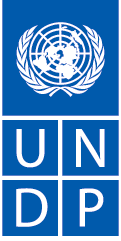                            Serbia